INDIAN SCHOOL AL WADI AL KABIR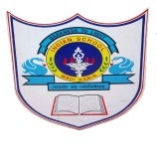 DEPARTMENT OF COMPUTER SCIENCEACADEMIC YEAR: 2016-2017: CLASS : XIISUBJECT: INFORMATICS PRACRTICESANNUAL SYLLABUS PLANMonthNo. of working days/periodsWeekWeekNo. of periodsTopicQ.B./work sheetActivitiesMonthNo. of working days/periodsFromToNo. of periodsTopicQ.B./work sheetActivitiesMar 20164 Days14th Mar 201617th Mar 20164Networking - BasicsMar 20165 Days20th Mar 201624th Mar 20165Networking - Open Source ConceptsWorksheetMar 20164 Days28th Mar 201631st Mar 20164Review of Java ControlsText Field, Button, Label,  Text AreaApril 20162 Days6th April 20167th April 20163Review of Java Controls –  Check Box & Radio Button.Academic Year BeginsApril 20165 Days10th April 201614th April 20169Review of Java Controls –  Combo Box & List Box.WorksheetApril 20165 Days17th April 201621st April 20169OOP Concepts : Classes & Objects5 Days24th April 201628th April 20169Inheritance & Libraries – JDBC/ODBC Connectivity WorksheetMay 20164 Days1st May 20165th May 20167Java Tokens - Operators – Evaluation of Expressions – Control Statements May 20165 Days8th May 201612th May 20169Flow of Control – for, while and do..while loops WorksheetMay 20165 Days15th May 201619th May 20165Unit Test – I - Revision for Unit Test - IMay 20165 Days22nd May 201626th May 20165Unit Test – I - Revision for Unit Test - I3 Days29th May 201631st May 20165Web Application Development – URL, Web Server, Client/Server ConceptsJune 20164 Days1st June 20166th June 20167HTML based web pages tags, Creating & Accessing Static Pages – XML – IT ProjectIT ProjectAugust 20164 Days1st Aug 20164th Aug 20167Revision on Web Applications & JavaAugust 20165 Days7th Aug 201611th Aug 20169Unit Test - II - Revision for Unit Test - IIAugust 20164 Days14th Aug 201619th Aug 20167Unit Test - II - Revision for Unit Test - IIAugust 20164 Days21st Aug 201625th Aug 20167RDBMS – MySQL – Review of Class XI topics4 Days28th Aug 201631st Aug 20167MySQL – DDL & DML CommandsWorksheetSeptember 20166 Days1st Sep 20168th Sep 201611Database Transactions, Commit & Rollback commandsSeptember 20163 Days11th Sep 201615th Sep 20165Group By Clause, Group Functions – Distinct Clause, Null ValuesWorksheetSeptember 20165 Days18th Sep 201622nd Sep 2016Assessment - I September 20165 Days25th Sep 201629th Sep 2016Assessment - I October 20163 Days3rd Oct 20166th Oct 20165Displaying data from multiple tablesOctober 20164 Days9th Oct 201613th Oct 20167Displaying data from multiple tables - Cartesian ProductWorksheetOctober 20165 Days16th Oct 201620th Oct 20169Creating table with Primary Key & Not Null constraintsOctober 20165 Days23rd Oct 201627th Oct 20169Concept of Foreign Key, Desc CommandWorksheetNovember 20163 Days1st Nov 20163rd Nov 20165Alter Command – Deleting and modifying data type & column - add / enable / drop constraints – Dropping a TableWorksheetNovember 20165 Days6th Nov 201610th Nov 20169IT ApplicationsWorksheetNovember 20165 Days13th Nov 201617th Nov 20169Revision5 Days20th Nov 201624th Nov 20169Revision4 Days27th Nov 201630th Nov 20167RevisionDecember 20164th Dec 20168th Dec 2016I Rehearsal Exam December 201611th Dec 201615th Dec 2016I Rehearsal Exam 18th Dec 201621st Dec 2016I Rehearsal Exam Total135 Days203